Luis Vives   *  1492 - 1540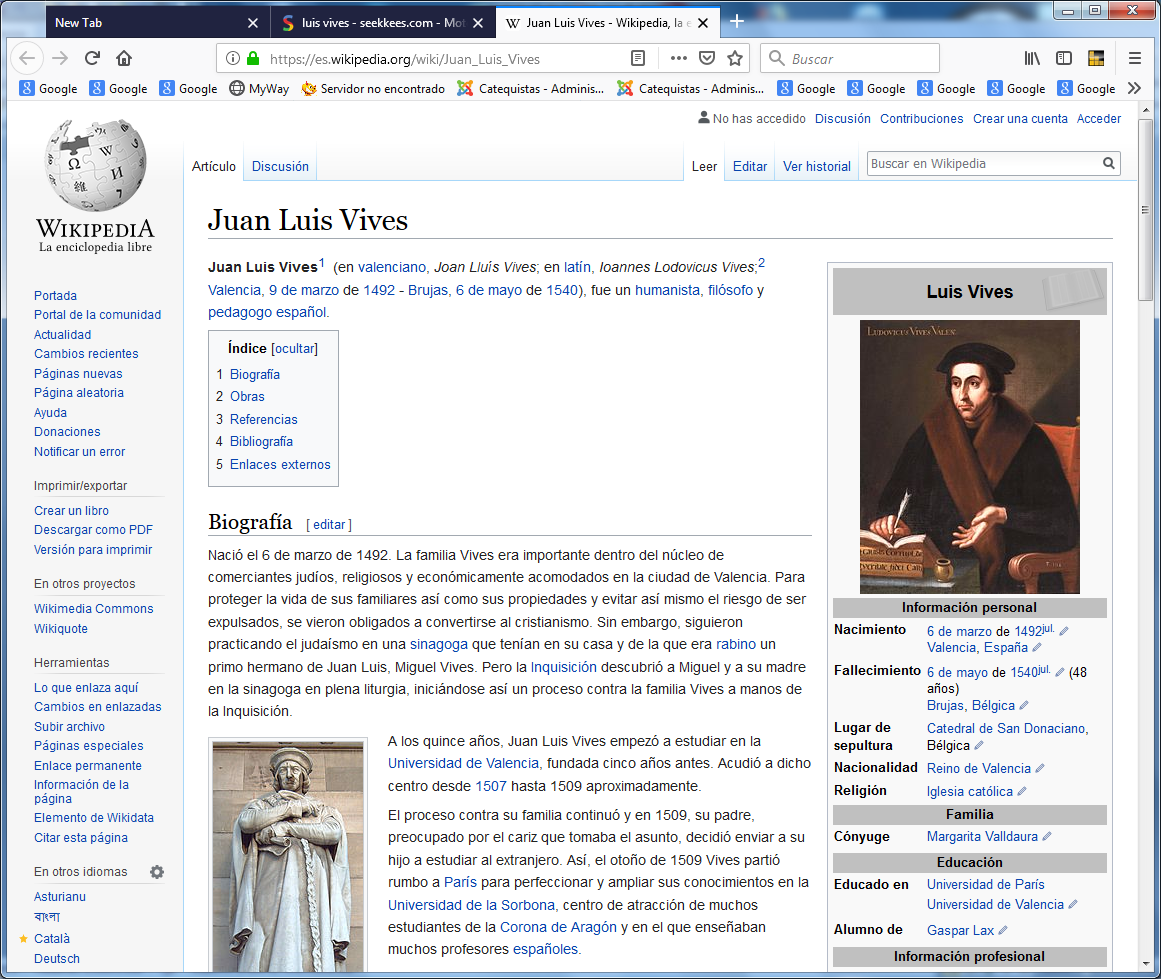 El primer pedagogo y humanista cristiano que hace un plan hermoso de la educación cristiana de la mujer, desde su labor de educador de las hijas de la familia Baldaura. Y lo hace  desde la experiencia y desde la visión evangélica de la mujer a los ojos de Cristo, reconociendo sus derechos de igualdad y sobre todo su dignidad en todos los estados de la vida. Más que hablar de igualdad como una concesión lo hace como respeto al mensaje evángélico. Es lo que tienen que hacer todos los catequistas que deben imitar a Jesús.   Juan Luis Vives (en idioma valenciano Joan Lluís Vives; en latín Ioannes Lodovicus Vives; Valencia, 6 de marzo de 1492 - Brujas, 6 de mayo de 1540), fue un humanista, filósofo y pedagogo español.   Nació el 6 de marzo de 1492. La familia Vives era importante dentro del núcleo de comerciantes judíos, religiosos y económicamente acomodados en la ciudad de Valencia. Para proteger la vida de sus familiares así como sus propiedades y evitar así mismo el riesgo de ser expulsados, se vieron obligados a convertirse al cristianismo. Sin embargo, siguieron practicando el judaísmo en una sinagoga que tenían en su casa y de la que era rabino un primo hermano de Juan Luis, Miguel Vives. Pero la Inquisición descubrió a Miguel y a su madre en la sinagoga en plena liturgia, iniciándose así un proceso contra la familia Vives a manos de la Inquisición.    A los quince años, Juan Luis Vives empezó a estudiar en la Universidad de Valencia, fundada cinco años antes. Acudió a ese centro desde 1507 hasta 1509 aproximadamente.El proceso contra su familia continuó y en 1509, su padre, preocupado por el cariz que tomaba el asunto, decidió enviar a su hijo a estudiar al extranjero. Así, el otoño de 1509 Vives partió rumbo a París para perfeccionar y ampliar sus conocimientos en la  Sorbona, centro de atracción de muchos estudiantes de la Corona de Aragón y en el que enseñaban muchos profesores españoles.   Terminó sus estudios en 1512 alcanzando el grado de doctor y se trasladó a Brujas (Bélgica) donde vivían algunas familias de mercaderes valencianos, entre ellas la de su futura mujer, Margarida Valldaura.   Recibió la noticia de que su padre había sido condenado y quemado por la Inquisición en 1526, y su madre Blanca March, muerta en 1508, desenterrada y sus restos quemados en 1529. Inmerso en una depresión anímica, se trasladó a Inglaterra después de rechazar una oferta para enseñar en la Universidad de Alcalá de Henares.   Vives no aceptó por miedo a que la Inquisición le persiguiera y porque tampoco disponía de medios económicos que le permitieran viajar hasta su destino.   En el verano de 1523, fue elegido lector del Colegio de Corpus Christi por el cardenal Wolsey, cargo que comportaba también ser nombrado canciller del rey Enrique VIII de Inglaterra. Vives veía cumplido así su anhelo de establecerse en una corte, único lugar en el que un humanista podía desarrollar dignamente su trabajo investigador de la cultura y enseñar los descubrimientos de sus estudios. Ahí trabó amistad con Tomás Moro y la reina Catalina de Aragón.   Sin embargo pronto se desanimó, ya que añoraba a sus amigos flamencos y la vida académica de Lovaina, en la que destacaba Erasmo de Rotterdam, y donde tenían lugar las discusiones más apasionantes entre los más destacados humanistas europeos.   Su amistad con la reina Catalina le permitió que el 28 de abril de 1525 se le concediera la licencia para importar vino y lana hasta Inglaterra y exportar trigo al continente. Con los beneficios de este comercio y la pensión real su situación económica mejoró.   Desde mayo de 1526 hasta abril de 1527 residió de nuevo en Brujas, lugar en el que se enteró de la condena a muerte de su amigo Tomás Moro por oponerse al divorcio del rey. Catalina llamó a Vives para que enseñara latín a su hija, María Tudor.   Vives realizó en Brujas su obra "Tratado del socorro de los pobres", en la que analizaba y sistematizaba la organización de ayuda a los pobres y cómo debía hacerse. Por ello se considera a Vives la primera persona en Europa en llevar a la práctica un "servicio organizado de asistencia social" mediante su tratado. Fue por tanto el precursor de la organización futura de los servicios sociales en Europa, y por tanto, uno de los precursores de la intervención del Estado organizada y asistencial a los necesitados.   Para intentar ayudar a la reina, Vives escribió al emperador Carlos, enemigo del rey, y al papa Clemente VII, pero sus notas fueron interceptadas por el cardenal Wolsey. Viendo que sus esfuerzos eran inútiles y que el rey jamás renunciaría al divorcio, intentó convencer a la reina para que lo aceptara. Esta estrategia desagradó tanto a Enrique como a Catalina; le fue retirada la pensión real y tuvo que abandonar Inglaterra.   Buscó entonces protección en Carlos V, a quien dedicó su tratado De concordia et discordia in humano genere y otro al inquisidor general de España que tituló De pacificatione. Le fue concedida una renta anual de 150 ducados que representaba la mitad de sus gastos; sin embargo, jamás consiguió el beneficio eclesiástico solicitado.    Los últimos años de su vida los dedicó a perfeccionar la cultura humanística de los duques de Mencía. Se convirtió en un reformador de la educación europea y en un filósofo moralista de talla universal, proponiendo el estudio de las obras de Aristóteles en su lengua original y adaptando sus libros destinados al estudio del latín a los estudiantes; sustituyó los textos medievales por otros nuevos, con un vocabulario adaptado a su época y  momento.     Su libro destinado a la enseñanza del latín se editó en 65 ocasiones entre 1538 y 1649. Propuso también la reforma de la Sorbona, depurando su educación filosófica, dotando de una gran calidad a su educación.   El acercamiento de Vives a Tomás Moro en los últimos años tuvo por base una actitud común que consistía en un llamativo amor a la humanidad.  Este interés se reflejará de un modo inmediato en su compromiso personal con los problemas sociales, más presente desde entonces en su vida y en sus obras. Vives reflejará algunas de estas características en El socorro de los pobres (1526) y en otros escritos de estos años.    Atento, como siempre, a los acontecimientos internacionales, escribirá dos largas cartas a Enrique VIII sobre la situación política europea: A Enrique VIII, rey de Inglaterra, sobre la captura del rey de Francia   Estas cartas fueron publicadas junto con la que había dirigido en 1522 al Papa Adriano VI. A ellas se sumó La insolidaridad de Europa y la guerra contra el turco, alegato de Vives ante el peligro que amenazaba Europa por el este. Estas últimas obras de Vives se publicaron en Brujas en 1526, bajo el título general de "De Europa dissidiis et Republica" en lo que se ha llamado Summa politica vivista.   Vives es testigo del desarrollo, con una fuerza y pasión inusitada, del lamentable divorcio de Enrique VIII, solicitado formalmente ante las autoridades eclesiásticas después de largos meses de público adulterio. El humanista apoyó decididamente la causa de la reina y por ello fue puesto en custodia por orden del rey y expulsado de Inglaterra.  La suerte de Moro resultó peor pues, nombrado Gran Canciller de Inglaterra, fue decapitado en 1535.     Durante sus últimos años, Vives puso todo el esfuerzo que le fue posible para lograr la deseada paz en Europa. Alentó al Papa en la convocatoria de un concilio general de la Iglesia que debatiera la cuestión protestante. Sugirió la formación de un frente común contra la amenaza turca que aunase los ejércitos de las naciones beligerantes e impidiera al mismo tiempo las luchas fratricidas entre príncipes cristianos.    Además, no dejó de apelar a los desastres de las guerras y a sus nefastas  consecuencias para los pueblos, en sus cartas a los soberanos implicados y en la mayor parte de sus obras. Es en Sobre la concordia y discordia en el género humano (1529), el primero de sus grandes tratados publicados con posterioridad a su estancia en Inglaterra, donde mejor expone el desarrollo de su pensamiento sobre las causas de las guerras y los medios para conseguir la paz.    La última etapa de la vida del humanista valenciano, desde su regreso a Brujas hasta su muerte (1528-1540), es la época de su mayor madurez intelectual y de más profundidad en sus escritos. Vives se había convertido en un miembro significativo del círculo erasmista, una referencia necesaria para poder entender el Humanismo de los Países Bajos e Inglaterra (Noreña 1978).   La religiosidad de Vives, interior, personal, ha quedado bien plasmada en la Meditación de la Pasión de Cristo y  en el Salmo XXXVII (Brujas, 1529), obra que escribió a petición del preboste de San Donaciano de Brujas con motivo de la rápida propagación en la ciudad de una enfermedad mortal que hizo estragos entre la población.   Años más tarde publicará Estímulos del alma hacia Dios (Amberes, 1535), llena también de una honda piedad religiosa que, aunque se refleja en la mayor parte de sus obras, no aparece como algo forzado sino que se manifiesta con una sencilla naturalidad.    Su vida universitaria, como alumno en París y como maestro en Lovaina y Oxford, su paulatina profundización en los autores clásicos y sus relaciones personales con los humanistas del norte de Europa, su preocupación por todos los problemas sociales y políticos de su tiempo, y su propia experiencia personal al lado de los que entonces regían los destinos de Europa, le capacitan para ofrecer una visión completa de lo que ha de ser la tarea de un filósofo, de un humanista, como maestro de la verdadera sabiduría.     En este contexto se sitúa la redacción de Las  isciplinas(1531), obra enciclopédica en la que quiso recopilar todo su pensamiento sobre las diversas materias a las que se aplica el entendimiento humano así como su desarrollo y modo de aprendizaje. Vives enseña que la virtud es una perfección del ser humano en cuanto tal y que el empeño por vencer la ignorancia ha de ir parejo con el esfuerzo por dominar el desorden de las pasiones y adquirir las virtudes.    El objeto final de su filosofía es mover a la práctica de la virtud –la virtud es enseñable, insiste–y no a la vana erudición. De este modo, el ser humano irá adquiriendo en esta vida su máxima perfección moral    En 1529 su salud era ya muy delicada: padecía de dolores de cabeza y una úlcera estomacal. La artritis degeneró en fuertes dolores y el 6 de mayo de 1540 moría en su casa de  Brujas a causa de un cálculo biliar. Fue enterrado en la iglesia de San Donaciano.Obras de Luis  VivesOpuscula varia (Lovanii, 1519): colección de opúsculos donde encontramos la que fue su primera obra de carácter filosófico De initiis, sectis et laudibus philosophiae.Adversus pseudodialecticos (Selestadii, 1520): presenta la lectura de los clásicos, como humanista que es, como medio para adquirir agilidad mental.De subventione pauperum. Sive de humanis necessitatibus libri II (Brugis, 1526): trata el problema de la mendicidad buscando soluciones en las instituciones públicas, que deben socorrer a los verdaderos pobres y hacer trabajar a los que sólo son vagos; para ello es preciso una organización de la beneficencia y una reforma del sistema sanitario, de asilo...Siendo un plan de actuación contra la pobreza en la ciudad de Brujas.De Europae dissidis et Republica (Brugis, 1526).De concordia et discordia in humano genere (Antuerpiae, 1529).De pacificatione (Antuerpiae, 1529).Quam misera esset vita christianorum sub Turca (Antuerpiae, 1529).   De disciplinis libri XX (Antuerpiae, 1531): es una obra enciclopédica, en la que se encierra su obra pedagógica, y que está dividida en tres partes: De causis corruptarum artium, De tradendis disciplinis, y De artibus.  Esta última contiene a su vez : De prima philosophia, De explanatione cuiusque essentiae, De censura veri, De instrumento probabilitatis, De disputatione.   De anima et vita (Basileae, 1538): es su obra de madurez y en ella el autor desarrolla conceptos de psicología.   Linguae latina exercitatio, son Diálogos sobre la educación dedicados al príncipe que después sería Felipe II, y cuya intención es instruir en la lengua latina al mismo tiempo que introduce amenas cuestiones sobre moral y conducta social y evoca sus recuerdos infantiles.    De Europeae statu ac tumultibus. Se dirige al Papa para exigir su mediación a favor de la paz entre los príncipes cristianos, en la misma línea que la Querella de la paz de su amigo Erasmo.   Introductio ad sapientiam (Lovanii, 1524), es la más importante de sus obras pedagógicas.De institutione feminae christianae, traducida al castellano en Valencia en 1528, un tratado sobre la educación de la mujer cristiana. Su libro con estilo y contenido educativo La Educación o Instrucción de una mujer cristiana fue un libro de principios del siglo XVI escrito por Juan Luis Vives, como base para la educación de María I de Inglaterra, hija de Enrique VIII.  ​ El libro, publicado en 1523, fue escrito originalmente en latín bajo el título de De Institutione Feminae Christianae. Elogiado por Erasmo y Tomás Moro, Vives defendió la educación para todas las mujeres, independientemente de su clase social y capacidad.   Pasando por la infancia y la adolescencia, el matrimonio y la viudez, este manual ofrece consejos prácticos y fue reconocido poco después de la publicación como la guía de mayor autoridad en la educación universal de las mujeres. Argumentando que las mujeres eran intelectualmente igual a los hombres, Vives enfatizó el compañerismo intelectual en el matrimonio sobre la procreación y se movió más allá de la esfera privada para mostrar cómo el progreso de las mujeres era esencial para el bien de la sociedad y del Estado​Así comienza el 1º Capítulo de "La instrucción de la mujer cristiana"   Es un tratado, el primero de educación femenina, que diseña un programa de educación, teñido de una gran inquietud por la educación moral y cristiana. Éste no es lugar apropiado para tratar de las alabanzas o de la censura del matrimonio, ni tampoco se han de tratar viejas cuestiones, como por ejemplo, la de que si el sabio debe casarse, ni aquellas otras examinadas por nuestros autores cristianos sobre el matrimonio, el celibato y la virginidad y otras sobre las que disputó San Agustín y el resto deescritores de nuestra religión. Yo sé que no han faltado quienes han atacado con vehemencia la institución del matrimonio, y no sólo los herejes, como los maniqueos que aconsejaban mantenerse completamente alejados del matrimonio y cuya equivocación fue rechazada y reprobada, sino también los gentiles, quienes, partiendo de unos males muy concretos, emitieron parecer sobre casi todo el sexo, de acuerdo con una costumbre demasiado generalizada, por la que solemos pronunciarnos sobre un pueblo entero aunque hayamos conocido sólo algunos de sus integrantes, quedando de esta manera todos desacreditados, como es el caso de los cartagineses por la deslealtad el de los habitantes de Cilicia por el robo, el de los romanos por su avaricia, el de los griegos por la volubilidad. Las matronas honradas deberían odiar y perseguir a las deshonradas porser la vergüenza y la deshonra de todo el sexo. Nadie se atrevió a denostar de esta manera al género femenino sin que dejara de reconocer que la mujer buena es una cosa óptima, portadora de muy buenosauspicios y sumamente favorables. Como dice Jenofonte en su«Económico»:  «Es el elemento más importante para la felicidadhumana» El sabio Teognis dice: «En ninguna parte se encuentra nada más dulce que una buena esposa» Sixto en sus Sentencias la llama gloria del varón. El poeta trágico Eurípides, quien, irritado por dos esposas poco honestas, acumuló en sus tragedias invectivas y maldiciones contralas mujeres y que fue llamado «el aborrecedor de las mujeres» con la correspondiente voz griega, sin embargo no duda en afirmar que no existe placer comparable al que consiguen los buenos cónyuges.   Hesíodo, el poeta enemigo de las mujeres, dice que, así como no hay nada tan desgraciado como el varón que se encuentra con una mala esposa, igualmente nada hay más feliz que aquél que la ha obtenido buena Salomón, el rey que enloqueció a causa de las mujeres y que de muy sabio se volvió muy necio, como maldiciendo sus propios crímenes, muchas veces se ve arrastrado con gran vehemencia a reprender a las mujeres, pero lo hace de tal manera que con frecuencia dice abiertamente en cuáles está pensando.  Así pues, en los Proverbios escribe que la mujer necia y audaz va a acabar necesitando pan y que el varón es consumido por la mala esposa igual que la madera por la carcoma; y en la misma obra, qué maravilloso y extraordinario elogio hace de la mujer honrada, de la que dice: «Ante sus puertas irradia nobleza su esposo, cuando está sentado con los ancianos del lugar; la fortaleza y el encanto son la indumentaria de una santa mujer que sonreirá hasta el último día; abrió su boca para la sabiduría y en su lengua está la ley de la bondad; se abrazaron sus hijos y la llamaron bienaventurada y su esposo la encomió; muchas hijas reunieron riquezas, pero tú las sobrepasaste a todas ellas» estas y otras cosas dijo el sapientísimo rey, las cuales veo que con un consenso generalizado son aprobadas por todos los hombres más cuerdos. En realidad no me esfuerzo en comprobar sobre qué puntos discutieron los hombres inteligentes o, mejor aún, qué es lo que ellos expusieron, aunque los hombres doctos enseñaron que se debía escoger esposa, algo que también hicieron ellos mismos. Diremos primero, que los siete Sabios de Grecia estuvieron todos casados. También se casaron Pitágoras, Sócrates, Aristóteles, Teofrasto, los Catones, Cicerón y Séneca, seguramente porque vieron que nada estaba tan en concordancia con la naturaleza como la unión de un hombre y de una mujer, gracias a la cual el género humano, que es mortal en cada uno de sus miembros, en su totalidad se perpetúa y devuelves a tus  descendientes lo que recibiste de tus ascendiente.   Es como si le dieras las gracias a la naturaleza. Aristóteles aconseja en sus libros morales que el ciudadano tome esposa no sólo por causa de los hijos sino también por la convivencia, pues ésta es la primera y la mayor de las uniones.   Así es realmente la situación.    Si partimos de esa comunidad y amistad universal por la que se mantienen unidos todos los hombres como hermanos procedentes de Dios, Padre de todas las cosas, y por la que la propia naturaleza, que casi es la misma en todos los hombres, nos ata entre nosotros mismos con un cierto vínculo de amor, más estrecha es aquella relación que se establece entre quienes participan de los mismos sacramentos y se hace más estrecha por las instituciones humanas y el derecho civil. También somos más propensos a entablar relaciones con nuestros conciudadanos que con otros extraños; y, de los que están unidos por la sangre, nada está más cerca que  la mujer, a la cual, tan pronto como la vio aquel primer progenitor dela raza humana, le declaró en seguida que «era hueso de sus huesos y carne de su carne» cuando aún no había ni padres ni madres, sin embargo presentó una ley como si brotara de las palabras de la naturaleza: «Por ésta dejará el hombre a su padre y a su madre y se unirá a su esposa y serán dos en una sola carne»     ¿Quién se atreverá a negar que el matrimonio es algo muy sagrado, puesto que Dios lo instituyó en el Paraíso, cuando los hombres todavía eran puros e íntegros y no estaban corrompidos por mancha alguna, lo escogió para su madre, lo aprobó con su presencia, y en la celebración de unas bodas quiso hacer el primero de sus milagros y dar allí una muestra de su divinidad para evidenciar que El había venido para conservar a aquéllos que habían sido arruinados por quienes así estaban unidos y nacían gracias a los que estaban así unidos?   Pero aquí no escribimos sobre las excelencias del matrimonio, algo que otros hombres disertantes han conseguido con frecuencia ayudándose de grandes discursos, sino que educamos tan sólo a la mujer santa.